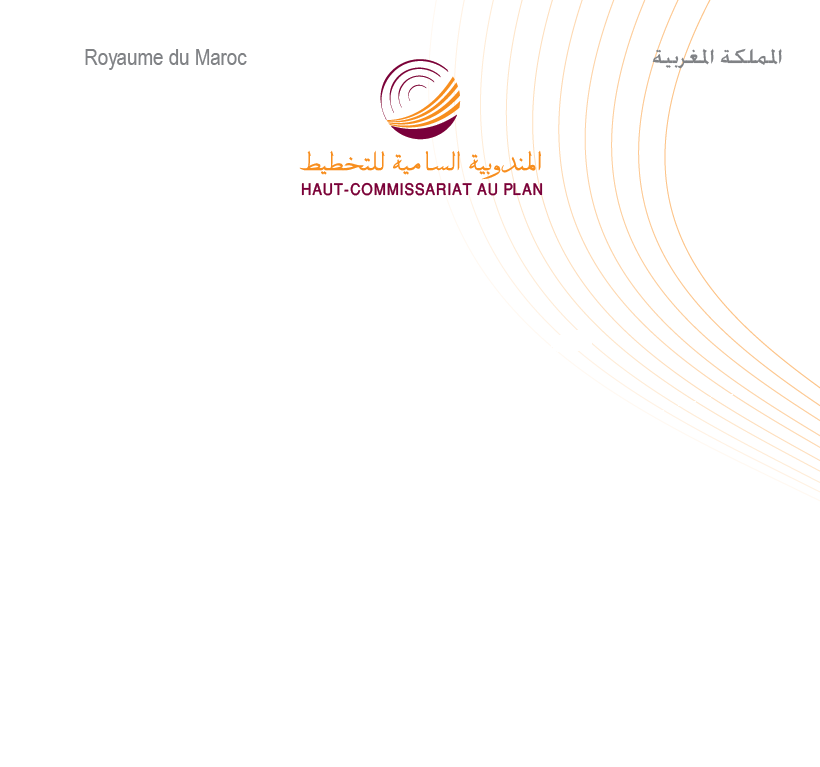 مذكرة حول الحسابات الجهوية لسنة 2019عرف الاقتصاد الوطني كما هو معلوم خلال سنة 2019 تسجيل ناتج داخلي إجمالي بالحجم قدره 1137,3 مليار درهم، حيث بلغت نسبة النمو الاقتصادي 2,6٪ مقارنة مع سنة 2018. وبالأسعار الجارية، بلغ الناتج الداخلي الإجمالي ,81152 مليار درهم بزيادة قدرها  4٪ .وتعرض هذه المذكرة الناتج الداخلي الإجمالي، بالحجم وبالقيمة، وكذا نفقات الاستهلاك النهائي للأسر حسب الجهات.النمو الاقتصادي حسب الجهاتتظهر الحسابات الجهوية لسنة 2019 تباينا لمعدلات نمو الناتج الداخلي الإجمالي بالحجم بين الجهات. وهكذا سجلت سبع جهات معدلات نمو أكبر من المتوسط الوطني (2,6%). ويتعلق الأمر بكل من جهة كلميم – واد نون (7,1 %) وجهة العيون-الساقية الحمراء (7 %) وجهة درعة- تافيلالت,8) 5(% وجهة بني ملال-خنيفرة (5,6 %)  والجهة الشرقية (5,5%) و جهة الداخلة -وادي الذهب (4 %)  وجهة طنجة-تطوان- الحسيمة (4,3 %). وأظهرت جهة مراكش –آسفي معدل نمو قريب من المتوسط الوطني بلغت نسبته 2,8 %.أما الجهات الأربع المتبقية فقد سجلت معدلات نمو أقل من المعدل الوطني تراوحت بين2,3  %  بجهة سوس-ماسة  و0,6 % بجهة الرباط – سلا –القنيطرة.بالمقابل، ساهمت جهة الدارالبيضاء- سطات بما يعادل%22,6  من نسبة نمو الاقتصاد الوطني إذ بلغت مساهمتها في نمو الناتج الداخلي الإجمالي الوطني 6,0 نقطة.كما ساهمت جهتا طنجة-تطوان-الحسيمة و بني ملال-خنيفرة  في نمو الناتج الداخلي الإجمالي بالحجم بنسبتي 15,6% و 12,3% أي ما يعادل 0,4 نقطة و0,3  نقطة  على التوالي من النمو.في حين بلغت مساهمة الجهات التسع المتبقية 50  %في نسبة النمو الذي سجله الاقتصاد الوطني سنة 2019 أي ما يعادل 1,3 نقطة. مساهمة الجهات في خلق الناتج الداخلي الإجمالي بالأسعار الجاريةبالأسعار الجارية، ساهمت كل من جهات الدار البيضاء-سطات والرباط-سلا-القنيطرة وطنجة-تطوان-الحسيمة في خلق 58% من الثروة الوطنية بنسب بلغت 31,8% و15,3% و10,9% على التوالي.كما ساهمت خمس جهات ب 34,7 %  من الناتج الداخلي الإجمالي، ويتعلق الأمر بكل من جهة مراكش-آسفي بنسبة 8,5% و جهة فاس-مكناس بنسبة 8,4% ، وجهة سوس-ماسة بنسبة 6,7% وجهة بني ملال-خنيفرة بنسبة 6%  والجهة الشرقية بنسبة 5,1%.في حين بلغت مساهمة كل من جهة درعة- تافيلالت والجهات الجنوبية الثلاث نسبة,17% من الناتج الداخلي الإجمالي بالقيمة بنسبة 2,6% و4,5% على التوالي.في ظل هذه الظروف، ازدادت حدة الفوارق بين الجهات من حيث خلق الثروة، حيث انتقل متوسط الفارق المطلق بين الناتج الداخلي الإجمالي لمختلف الجهات ومتوسط الناتج الداخلي الإجمالي الجهوي من 62,7 مليار درهم سنة 2018 إلى 63,9 مليار درهم سنة 2019.الناتج الداخلي الإجمالي الجهوي حسب قطاعات الأنشطة الاقتصادية تشكل أنشطة القطاع الأولي (الفلاحة والصيد) 12,1 % من الناتج الداخلي الإجمالي على المستوى الوطني سنة 2019. إلا أن مساهمة هذا القطاع في خلق الثروة تجاوزت هذا المعدل الوطني في معظم الجهات. وهكذا بلغت نسبة مساهمة أنشطة القطاع الأولي في الناتج الداخلي الإجمالي الجهوي % 27,3 بجهة الداخلة -وادي الذهب و 21,6% بجهة درعة-تافيلالت و21,2% بجهة  فاس-مكناس و19,3% بجهة بني ملال- خنيفرة و 18,8%  بجهة سوس –ماسة. في حين عرفت جهة الدار البيضاء-سطات تسجيل أدنى نسبة بلغت 3,4 %.تمثل الأنشطة الثانوية (الصناعة، المعادن، الكهرباء والماء والبناء والأشغال العمومية) 25,3% في الناتج الداخلي الإجمالي على المستوى الوطني سنة 2019. وتظهر أربع جهات نسبا تفوق هذا المعدل الوطني، ويتعلق الأمر بجهات بني ملال-خنيفرة بنسبة 35,1% و الدار البيضاء-سطات بنسبة 34,6% وطنجة-تطوان-الحسيمة بنسبة 30,9% والعيون-الساقية-الحمراء بنسبة 29,7%.كم ساهمت أنشطة القطاع الثالثي (الخدمات التجارية وغير التجارية) في خلق أكثر من نصف الثروة الوطنية سنة 2019 (51%). وتظهر جهات كلميم-واد نون و الرباط–سلا–القنيطرة وكذا الداخلة-وادي الذهب بنيات اقتصادية تهيمن عليها أنشطة الخدمات بنسب تفوق بكثير المعدل الوطني، حيث بلغت، على التوالي 69,2% و62,6% و62,3%. ومع ذلك تظهر نفس الجهات الحصص الأكثر ضعفا من حيث مساهمة الأنشطة الثانوية في خلق الثروة الجهوية.مساهمة الجهات في الأنشطة الاقتصادية الوطنيةتظل أنشطة القطاع الأولي متمركزة في عدد محدود من الجهات، حيث ساهمت ست جهات بما يقارب ثلاث ارباع القيمة المضافة لهذا القطاع. وعليه فإن جهات الرباط-سلا–القنيطرة، فاس-مكناس، الدار البيضاء-سطات ومراكش-آسفي ، سوس-ماسة و طنجة-تطوان- الحسيمة ساهمت بنسبة 73% في خلق القيمة المضافة الوطنية للقطاع الأولي في سنة 2019 عوض 74,9% سنة 2018.من ناحية أخرى، فإن أنشطة القطاع الثانوي تمركزت بكل من جهة الدار البيضاء–سطات وجهة طنجة-تطوان-الحسيمة اللتان ساهمتا بنسبة 56,8% من القيمة المضافة الوطنية لهذا القطاع خلال سنة 2019 عوض 57% سنة 2018.ومن جهة أخرى ، فإن  %59,4 من الثروة الناتجة عن أنشطة القطاع الثالثي تعود إلى جهات الدار البيضاء - سطات  والرباط - سلا - القنيطرة وطنجة - تطوان - الحسيمة.الناتج الداخلي الإجمالي الجهوي للفردعلى الصعيد الوطني، بلغ الناتج الداخلي الإجمالي للفرد 32394 درهم خلال سنة 2019. وقد سجلت ست جهات ناتجا داخليا إجماليا حسب الفرد يفوق المعدل الوطني، ويتعلق الأمر بكل من جهة الداخلة-وادي الذهب (86166 درهم)، وجهة العيون-الساقية الحمراء (51202 درهم)، وجهة الدارالبيضاء-سطات (50075 درهم)، وجهة كلميم-وادي نون (38858 درهم) ، وجهة الرباط -سلا-القنيطرة (36596 درهم) وجهة طنجة-تطوان-الحسيمة (33367 درهم). أما بالنسبة للجهات المتبقية، فقد تراوح الناتج الداخلي الإجمالي الجهوي للفرد بين 17971 درهم المسجل بجهة درعة-تافيلالت و27197 درهم  بجهة سوس-ماسة.وقد عرف تشتت الناتج الداخلي الإجمالي حسب الفرد ارتفاعا طفيفا، إذ انتقل متوسط الفارق المطلق من 13106 درهم سنة 2018 إلى 13115 درهم سنة 2019.نفقات الاستهلاك النهائي للأسر حسب الجهات ساهمت جهات الدار البيضاء- والرباط-سلا-القنيطرة سطات و فاس-مكناس  ب 51,5% في نفقات الاستهلاك النهائي للأسر على المستوى الوطني بنسب بلغت 25% و14,8% و11,7% على التوالي.في حين بلغت مساهمات جهتي طنجة-تطوان-الحسيمة و مراكش- آسفي، في نفقات الاستهلاك النهائي للأسر 22,4% بنسب بلغت 11,7% و11,5% و11,2% على التوالي. أما الجهات السبع المتبقية فقد ساهمت بما يقارب الربع (25,9%) في نفقات الاستهلاك النهائي للأسر.  مع حصص تراوحت بين 0,7% بجهة الداخلة-وادي الذهب و %7,2 بجهة سوس-ماسة.وفي ظل هذه الظروف، اتسعت نسبيا التفاوتات بين الجهات على مستوى نفقات الاستهلاك، إذ بلغ متوسط الفارق المطلق بين نفقات الاستهلاك النهائي للأسر لمختلف الجهات ومتوسط الاستهلاك النهائي للأسر على الصعيد الوطني 35,4 مليار درهم سنة 2019 مقابل 34,4 مليار درهم سنة 2018.وبخصوص نفقات الاستهلاك النهائي حسب الفرد فقد سجلت ست جهات معدلات إنفاق تفوق المعدل الوطني (18381 درهم سنة 2019). ويتعلق الأمر بجهة الداخلة-وادي الذهب (26554 درهم)، وجهة الدار البيضاء-سطات (22401 درهم)، وجهة الرباط -سلا-القنيطرة (20064 درهم) وجهة طنجة-تطوان-الحسيمة (19809 درهم)، وجهة العيون-الساقية الحمراء (19652 درهم) والجهة الشرقية (18849 درهم).أما بالنسبة لباقي الجهات، فإن نفقات الاستهلاك النهائي حسب الفرد تراوحت بين 12752 درهم (درعة -تافيلالت) و 17456 درهم (فاس-مكناس).وهكذا، سجل تشتت نفقات الاستهلاك النهائي للأسر حسب الفرد ارتفاعا طفيفا، حيث انتقل متوسط الفارق المطلق من 2856 درهم سنة 2018 إلى 2880 درهم سنة 2019.وتوجد رفقته الجداول وكذا الخرائط المتعلقة بنتائج الحسابات الجهوية لسنتي 2018 و2019نمو الناتج الداخلي الإجمالي بين سنتي 2018 و 2019  حسب الجهات*معطيات نهائية    ** معطيات شبه-نهائية                              		*معطيات نهائية    ** معطيات شبه-نهائية                             نفقات الاستهلاك النهائي للأسر(بالأسعار الجارية)حسب الجهـــات لسنـــــــتي 2018 و 2019  *معطيات نهائية    ** معطيات شبه-نهائية                       الناتج الداخلي الإجمالي حسب النشاط (بالأسعار الجارية) الاقتصادي على مستوى الجهـــــــــــاتلسنـــــــتي 2018 و 2019   (بملايين الدراهـــــــــــــــم)*معطيات نهائية    ** معطيات شبه-نهائية          *معطيات نهائية    ** معطيات شبه-نهائية     *معطيات نهائية    ** معطيات شبه-نهائية                                                                                                                     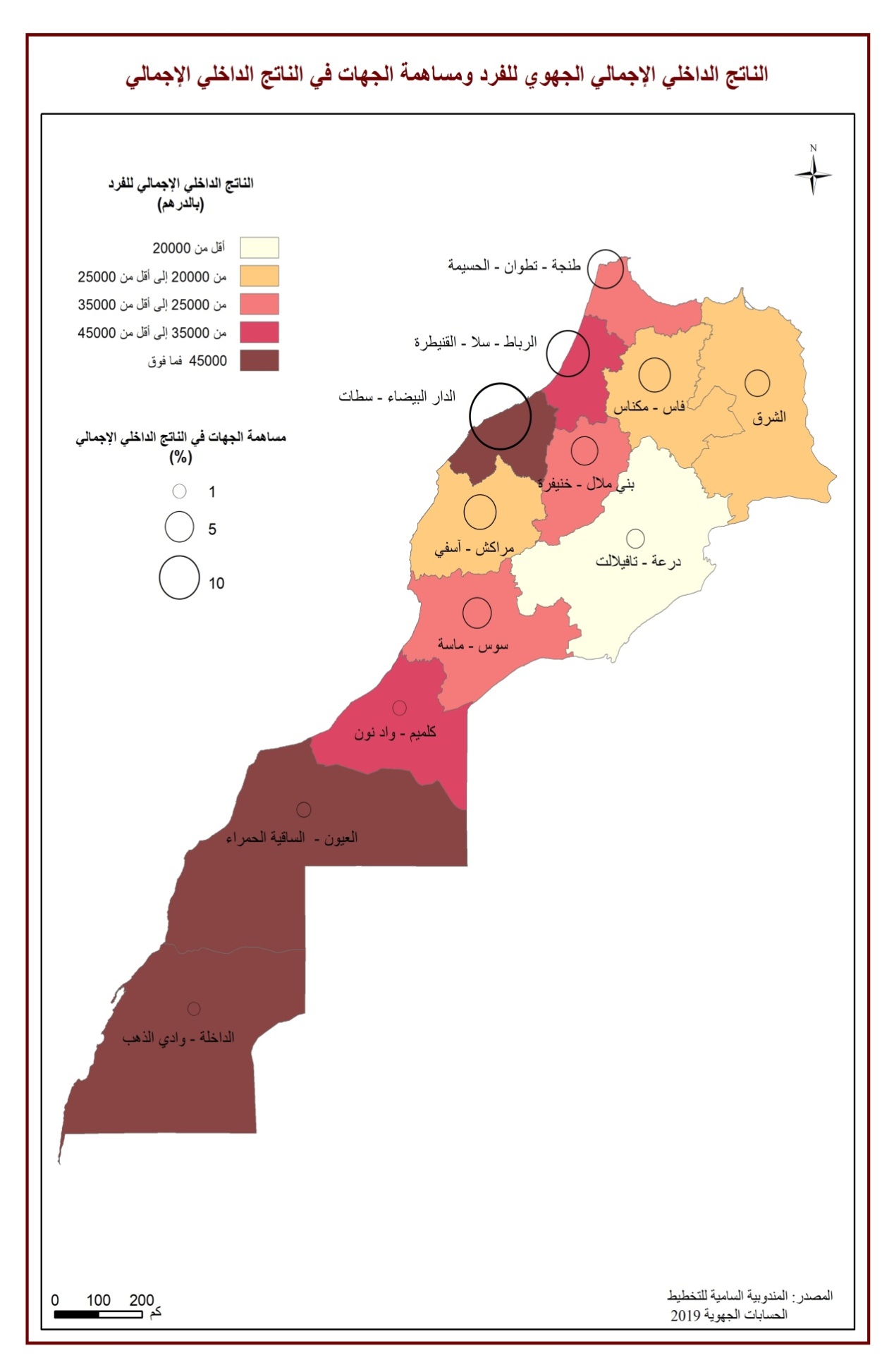 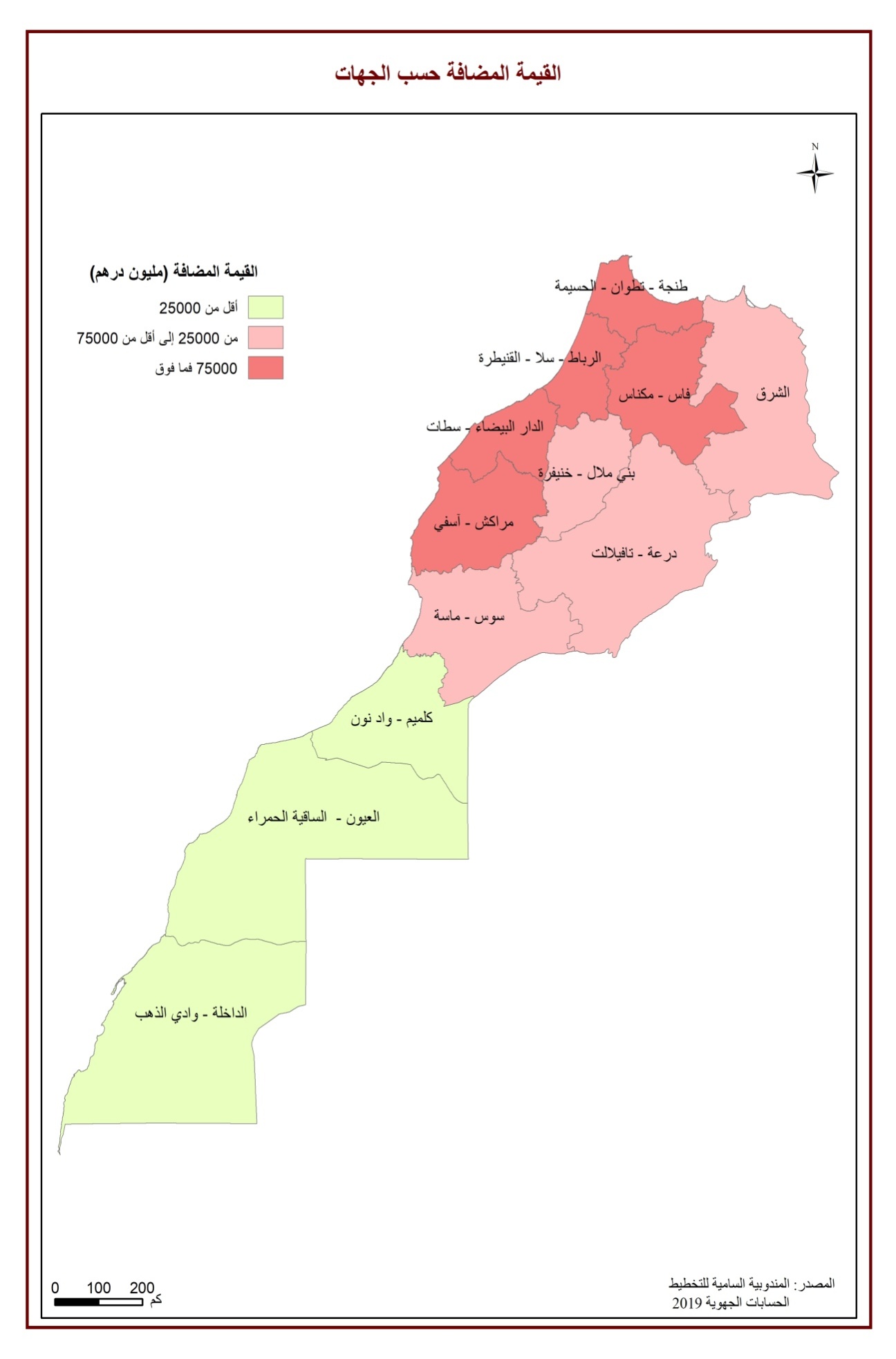 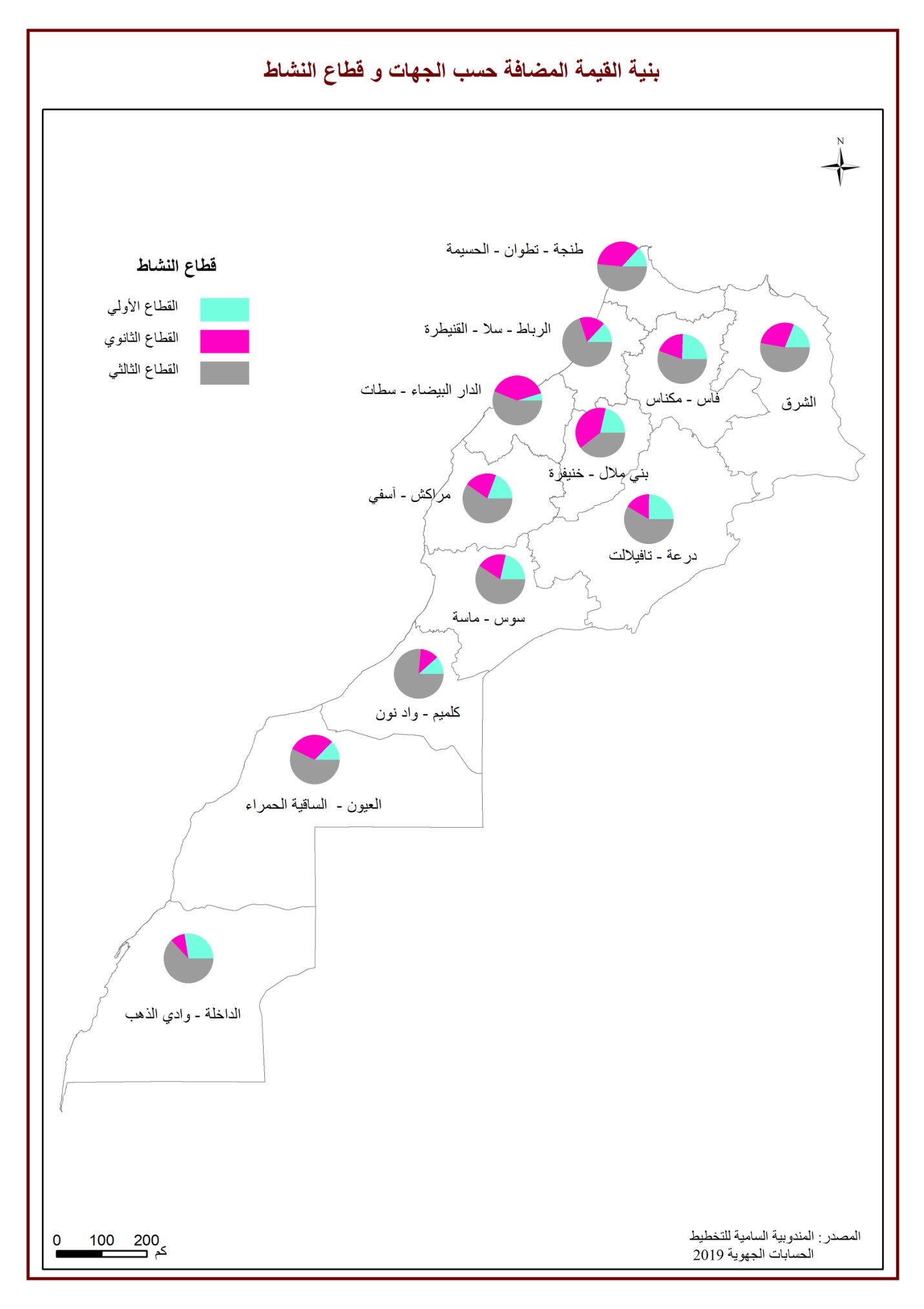 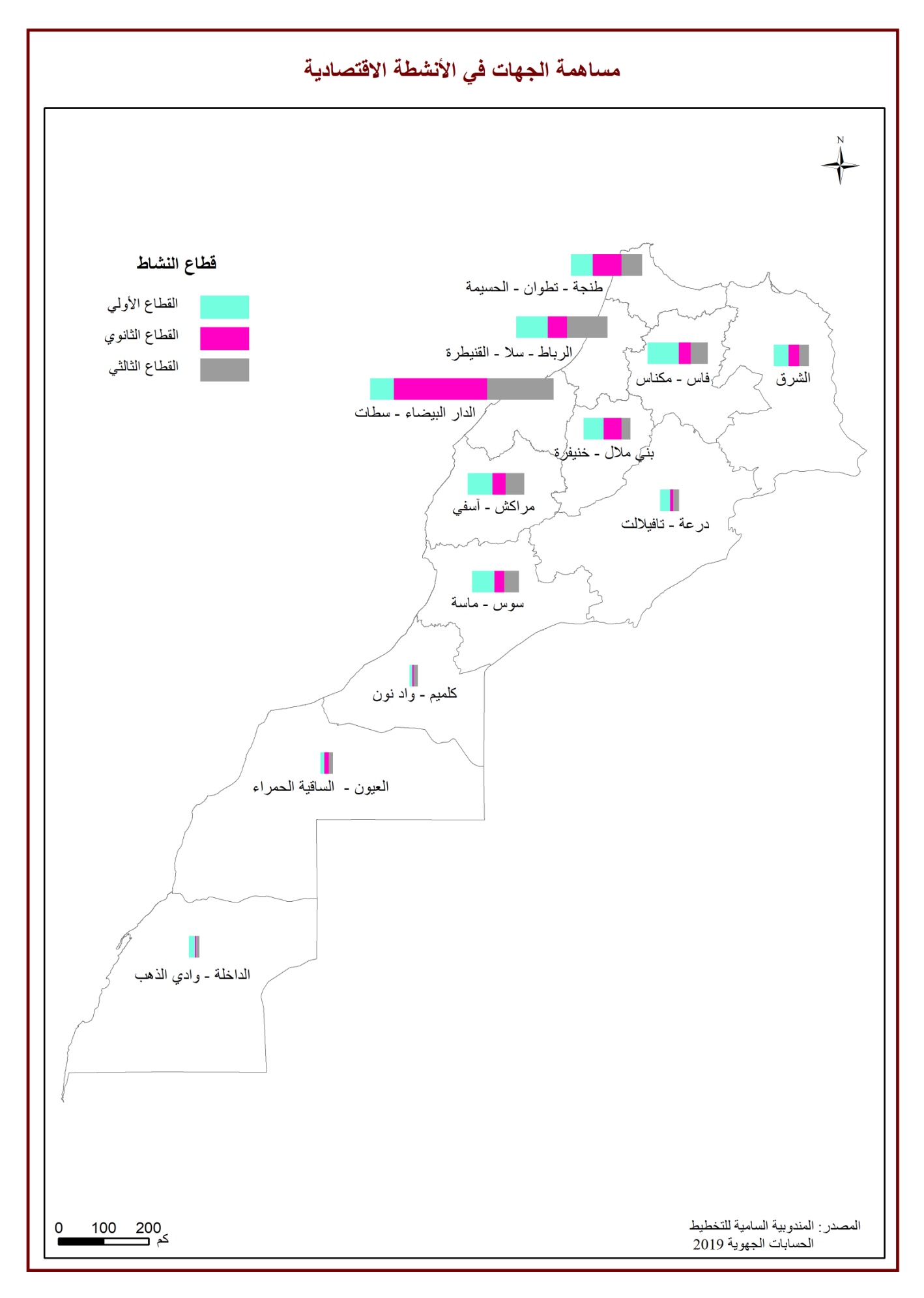 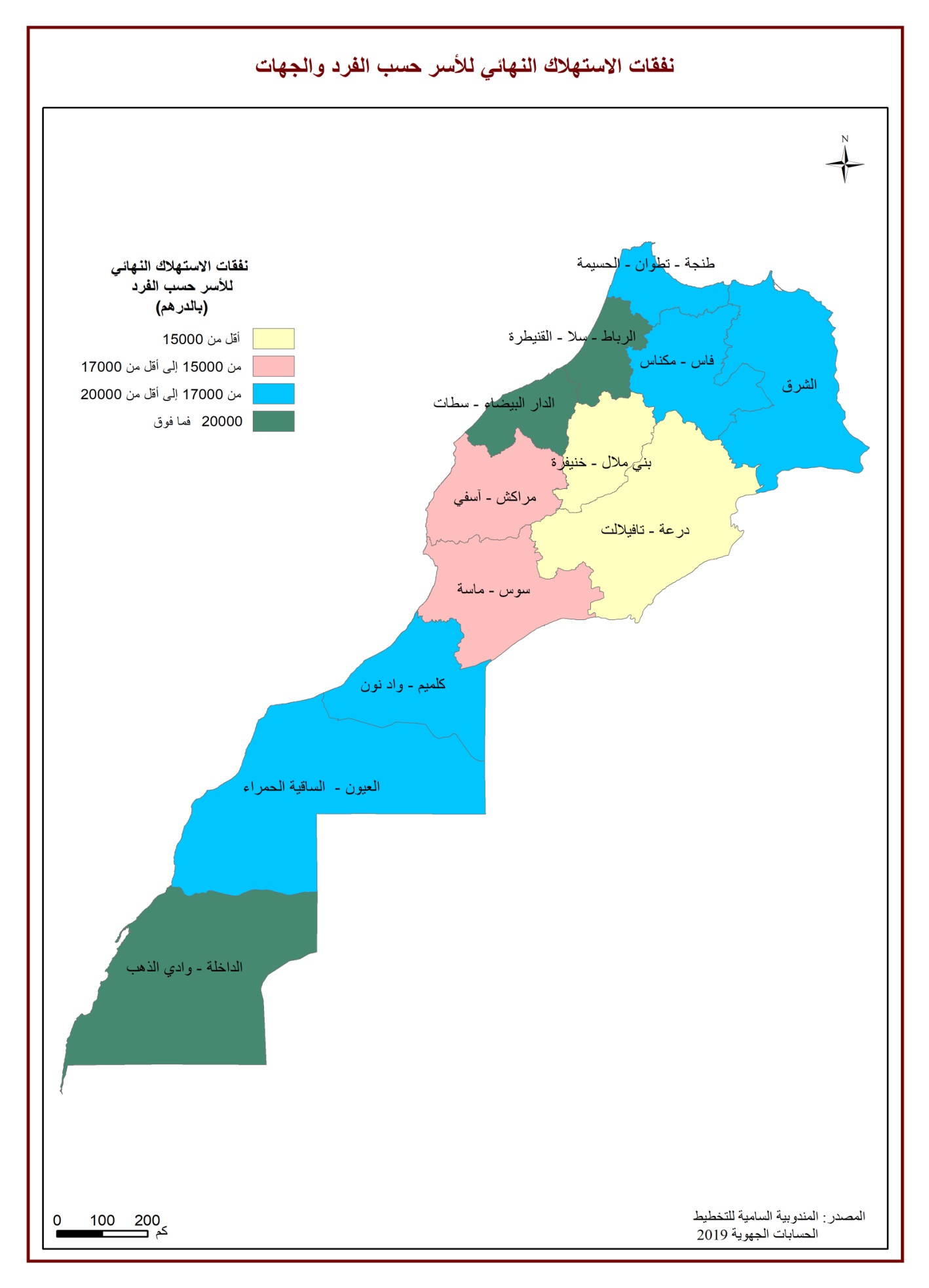 المساهمة في النموالمساهمة في النمونسبة النمو (%)نسبة النمو (%)الجهـــــــــــــــــــــــــاتالرمزالمساهمة في النموالمساهمة في النمونسبة النمو (%)نسبة النمو (%)2019**2018*2019**2018*0,40,83,87,6طنجة-تطوان-الحسيمة10,30,25,54,2الشرق20,10,11,31,6فاس-مكناس30,1-0,10,6-0,7الرباط--سلا-قنيطرة40,30,15,61,3بني ملال - خنيفرة50,61,11,83,4الدار البيضاء-سطات60,20,32,83,2مراكش-اسفي70,10,15,82,8درعة - تافيلالت80,20,42,36,8سوس-ماسة90,10,17,14,3كلميم – واد نون100,10,17,06,7العيون – الساقية الحمراء110,10,04,00,2الداخلة-وادي الذهب120,00,0-0,6-5,8الوحدات الترابية في بقية العالمالوحدات الترابية في بقية العالم2,63,12,63,1المجمــــــــــوعالمجمــــــــــوعالناتج الداخلي الإجمالي(بالأسعار الجارية) حسب الجهات لسنـــــــتي 2018 و 2019  الناتج الداخلي الإجمالي حسب الفرد بالدرهــــــمالناتج الداخلي الإجمالي حسب الفرد بالدرهــــــمالناتج الداخلي الإجمالي حسب الجهات بالنسبة المأويةالناتج الداخلي الإجمالي حسب الجهات بالنسبة المأويةالناتج الداخلي الإجماليالناتج الداخلي الإجماليالجهـــــــــــــــــــــــــاتالرمزالناتج الداخلي الإجمالي حسب الفرد بالدرهــــــمالناتج الداخلي الإجمالي حسب الفرد بالدرهــــــمالناتج الداخلي الإجمالي حسب الجهات بالنسبة المأويةالناتج الداخلي الإجمالي حسب الجهات بالنسبة المأويةبملايين الدراهـــــــــــــــمبملايين الدراهـــــــــــــــمالجهـــــــــــــــــــــــــاتالرمز2019**2018*2019**2018*2019**2018*33 36732 11410,910,8125 785119 630طنجة-تطوان-الحسيمة124 41922 8325,14,959 27854 850الشرق222 05721 4838,48,496 54793 409فاس-مكناس336 59636 21815,315,6176 353172 738الرباط--سلا-قنيطرة426 48024 3976,05,768 78462 987بني ملال - خنيفرة550 07549 65431,832,3366 211358 404الدار البيضاء-سطات620 76519 8708,58,498 25393 151مراكش-اسفي717 97116 7472,62,530 26228 031درعة - تافيلالت827 19726 4796,76,777 68574 597سوس-ماسة938 85836 1571,51,417 25415 974كلميم – واد نون1051 20749 2751,81,720 20919 163العيون – الساقية الحمراء1186 16685 6691,31,314 80214 157الداخلة-وادي الذهب120,10,11 3841 371الوحدات الترابية في بقية العالمالوحدات الترابية في بقية العالم32 39431 4731001001 152 8061 108 463المجمــــــــــوعالمجمــــــــــوعنفقات الاستهلاك النهائي للاسرحسب االفرد (بالدرهــــــم)نفقات الاستهلاك النهائي للاسرحسب االفرد (بالدرهــــــم)نفقات الاستهلاك النهائي للاسرنفقات الاستهلاك النهائي للاسرنفقات الاستهلاك النهائي للاسرنفقات الاستهلاك النهائي للاسرالجهـــــــــــــــــــــــــاتالرمزنفقات الاستهلاك النهائي للاسرحسب االفرد (بالدرهــــــم)نفقات الاستهلاك النهائي للاسرحسب االفرد (بالدرهــــــم)بالنسبة المأويةبالنسبة المأوية( بملايين الدراهـــــــــــــــم)( بملايين الدراهـــــــــــــــم)2019**2018*2019**2018*2019**2018*19 8091962411,411,574 67373 102طنجة-تطوان-الحسيمة118 849186557,07,045 75744 815الشرق217 4561713211,711,776 40774 488فاس-مكناس320 0641971114,814,896 68894 010الرباط--سلا-قنيطرة413 386131575,35,334 77333 967بني ملال - خنيفرة522 4012202825,025,0163 821158 998الدار البيضاء-سطات615 5511521911,211,273 58171 344مراكش-اسفي712 752126333,33,321 47321 145درعة - تافيلالت816 455162217,27,247 00245 699سوس-ماسة917 164167721,21,27 6217 410كلميم – واد نون1019 652193161,21,27 7567 512العيون – الساقية الحمراء1126 554260750,70,74 5614 309الداخلة-وادي الذهب1218 38118081100100,0654 114636 799المجمــــــــــوعالضرائب الخالصة على الدعم للمنتوجاتالضرائب الخالصة على الدعم للمنتوجاتالقطاع الثالثيالقطاع الثالثيالقطاع الثانويالقطاع الثانويالقطاع الأوليالقطاع الأوليالجهـــــــــــــــــــاتالرمز2019**2018*2019**2018*2019**2018*2019**2018*الجهـــــــــــــــــــاتالرمز15 80115 55856 73752 81938 85038 52314 39612 731طنجة-تطوان-الحسيمة18 4188 12626 93326 05914 29212 3059 6368 360الشرق213 41913 11746 15544 16616 52416 45320 44819 672فاس-مكناس318 90418 643110 395105 02026 36028 87820 69420 198الرباط--سلا-قنيطرة46 8766 57124 48422 68024 16722 00913 25611 727بني ملال - خنيفرة541 78041 422181 933172 640126 885124 95515 61319 387الدار البيضاء-سطات613 19512 70650 86847 64617 81017 15916 38115 641مراكش-اسفي73 7323 59115 57214 7024 4094 0356 5495 703درعة - تافيلالت89 0978 90640 60638 18413 35513 66814 62613 840سوس-ماسة91 6131 52711 94111 1231 8801 6881 8211 637كلميم – واد نون1017015111 46410 6456 0115 8062 5642 560العيون – الساقية الحمراء111431299 2298 7431 3941 3234 0353 962الداخلة-وادي الذهب121 3841 371الوحدات الترابية في بقية العالمالوحدات الترابية في بقية العالم133 148130 447587 701555 797291 938286 801140 019135 418المجمــــــــــوعالمجمــــــــــوعتوزيع الناتج الداخلي الإجمالي حسب الجهـــــــــات و حسب النشـــــاط الاقتـصـــاديلسنـــــــتي 2018 و 2019  بالنسبة المئويةالضرائب الخالصة على الدعم للمنتوجاتالضرائب الخالصة على الدعم للمنتوجاتالقطاع الثالثيالقطاع الثالثيالقطاع الثانويالقطاع الثانويالقطاع الأوليالقطاع الأوليالجهـــــــــــــــــــــــــاتالرمز2019**2018*2019**2018*2019**2018*2019**2018*الجهـــــــــــــــــــــــــاتالرمز11,911,99,79,513,313,410,39,4طنجة-تطوان-الحسيمة16,36,24,64,74,94,36,96,2الشرق210,110,17,97,95,75,714,614,5فاس-مكناس314,214,318,818,99,010,114,814,9الرباط--سلا-قنيطرة45,25,04,24,18,37,79,58,7بني ملال - خنيفرة531,431,831,031,143,543,611,214,3الدار البيضاء-سطات69,99,78,78,66,16,011,711,5مراكش-اسفي72,82,82,62,61,51,44,74,2درعة - تافيلالت86,86,86,96,94,64,810,410,2سوس-ماسة91,21,22,02,00,60,61,31,2كلميم – واد نون100,10,12,01,92,12,01,81,9العيون – الساقية الحمراء110,10,11,61,60,50,52,92,9الداخلة-وادي الذهب120,20,2الوحدات الترابية في بقية العالم100100100100100100100100المجمــــــــــوعتوزيع الناتج الداخلي الإجمالي حسب النشـــــاط الاقتـصـــادي و حسب الجهـــــــــاتلسنـــــــتي 2018 و 2019  بالنسبة المئويةالضرائب الخالصة على الدعم للمنتوجاتالضرائب الخالصة على الدعم للمنتوجاتالقطاع الثالثيالقطاع الثالثيالقطاع الثانويالقطاع الثانويالقطاع الأوليالقطاع الأوليالجهـــــــــــــــــــــــــاتالرمز2019**2018*2019**2018*2019**2018*2019**2018*الجهـــــــــــــــــــــــــاتالرمز12,613,045,144,230,932,211,410,6طنجة-تطوان-الحسيمة114,214,845,447,524,122,416,315,2الشرق213,914,047,847,317,117,621,221,1فاس-مكناس310,710,862,660,814,916,711,711,7الرباط--سلا-قنيطرة410,010,435,636,035,134,919,318,6بني ملال - خنيفرة511,411,649,748,234,634,94,35,4الدار البيضاء-سطات613,413,651,851,118,118,416,716,8مراكش-اسفي712,312,851,552,414,614,421,620,3درعة - تافيلالت811,711,952,351,217,218,318,818,6سوس-ماسة99,39,669,269,610,910,610,610,2كلميم – واد نون100,80,856,755,629,730,312,713,4العيون – الساقية الحمراء111,00,962,361,89,49,327,328,0الداخلة-وادي الذهب12الوحدات الترابية في بقية العالم11,511,851,050,125,325,912,112,2المجمــــــــــوعالمجمــــــــــوع